Постановление Главы муниципального образования      «26» января2024г.                          № 8                                             а КошехабльОб утверждении актуализированной схемы водоснабжения и водоотведениямуниципального образования «Кошехабльское сельское поселение» на 2023-2030 годы.Руководствуясь Федеральным законом от 06.10.2003г. №131-Ф3 «Обобщих принципах организации местного самоуправления в РоссийскойФедерации», Федеральным законом от 07.12.2011г. №416-ФЗ «Оводоснабжении и водоотведении», постановлением ПравительстваРоссийской Федерации от 05.09.2013 «О схемах водоснабжения иводоотведения», Уставом муниципального образования целях определения долгосрочной перспективы развития системы водоснабжения и водоотведения на  территории муниципального образования «Кошехабльское сельское поселение»Постановляю:1. Утвердить актуализированную схему водоснабжения и водоотведения муниципального «Кошехабльское сельское поселение» на 2023-2030 годы согласно приложению к настоящему постановлению.2. Настоящее постановление разместить на официальном сайтемуниципального образования «Кошехабльское сельское поселение»3. Настоящее постановление вступает в силу со дня подписания.Глава муниципального образования«Кошехабльское сельское поселение»                                     Б.А. Хамдохов        .РЕСПУБЛИКА АДЫГЕЯАДМИНИСТРАЦИЯ Муниципального образования «КОШЕХАБЛЬСКОЕ СЕЛЬСКОЕ ПОСЕЛЕНИЕ»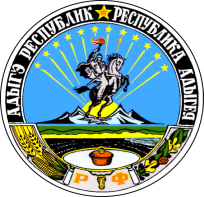 АДЫГЭ РЕСПУБЛИКМУНИЦИПАЛЬНЭ ГЪЭПСЫКIЭ ЗИIЭ«КОЩХЬАБЛЭ КЪОДЖЭ ПСЭУПI»